Publicado en Madrid el 27/12/2023 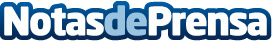 Pacientes con sensibilidad química múltiple solicitan la eliminación de ambientadores en centros sanitarios de la Comunidad de MadridLa asociación SFC-SQM Mdrid, que representa a pacientes con sensibilidad química múltiple en la Comunidad de Madrid, ha presentado una reclamación a través de la recientemente creada Oficina de Atención a la Discapacidad de esta Comunidad, pidiendo medidas ante el uso de ambientadores en centros sanitarios públicos y privadosDatos de contacto:MariaSFC-SQM MADRID665836033Nota de prensa publicada en: https://www.notasdeprensa.es/pacientes-con-sensibilidad-quimica-multiple Categorias: Nacional Medicina Madrid Servicios médicos http://www.notasdeprensa.es